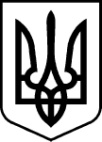 РАХІВСЬКА РАЙОННА державна адміністраціязАКАРПАТСЬКОЇ ОБЛАСТІрАХІВСЬКА РАЙОННА ВІЙСЬКОВА адміністраціяРОЗПОРЯДЖЕННЯ07.05.2024                     	                 м. Рахів                                                       № 39Про відбір кандидатів для проходження військової служби за контрактому Збройних Силах України у травні – червні 2024 рокуВідповідно до статей 6, 27 і 39 Закону України „Про місцеві державні адміністрації”, статей 4, 8 і 15 „Про правовий режим воєнного стану”, указів Президента України від 24 лютого 2022 року № 64/2022 „Про введення воєнного стану в Україні” (із змінами), № 68/2022 „Про утворення військових адміністрацій”, на виконання розпоряджень голови обласної державної адміністрації – начальника обласної військової адміністрації 29.12.2023 № 1250 „Про організацію медичного огляду військовозобов’язаних кандидатів на навчання у вищі військово-навчальні заклади, резервістів та громадян, які приймаються на військову службу за контрактом у 2024 році”  та  03.05.2024     № 503 „Про відбір кандидатів для проходження військової служби за контрактом у Збройних Силах України у травні – червні 2024 року”, з метою організації і проведення відбору кандидатів для проходження військової служби за контрактом у Збройних Силах України, які проживають на території Рахівського району:	1. Відділу цивільного захисту та оборонної роботи, рекомендувати головам Рахівської міської ради (ТГ), Великобичківської селищної ради (ТГ), Ясінянської селищної ради (ТГ) та Богданської сільської ради (ТГ) спільно з Рахівським районним територіальним центром комплектування та соціальної підтримки:1.1. Проводити системні агітаційні заходи серед громадян щодо відбору на військову службу за контрактом, розмістити у громадських місцях населених пунктів та у приміщеннях місцевих органів виконавчої влади відповідні агітаційні матеріали про вимоги до кандидатів та перелік спеціальностей, за якими проводиться відбір.        1.2. Забезпечити проведення медичного обстеження кандидатів на військову службу за контрактом у Збройних Силах України у травні – червні 2024 року відповідно до розпорядження голови районної державної адміністрації – начальника районної військової адміністрації 03.01.2024 № 2 „Про організацію медичного огляду військовозобов’язаних, кандидатів на навчання у вищі військово-навчальні заклади, резервістів та громадян,  які приймаються на військову службу за контрактом у 2024 році”.2. Пропонувати Рахівській районній філії Закарпатського обласного центру зайнятості надавати допомогу Рахівському районному територіальному центру  комплектування та соціальної підтримки у розміщенні рекламно-агітаційних матеріалів у приміщенні центру зайнятості, сприяти проведенню спільних заходів із популяризації вакансій військових професій та направляти безробітних громадян до районного територіального центру комплектування та соціальної підтримки для проведення співбесід та відбору на військову службу за контрактом згідно з переліком вакантних посад, а також рекомендувати включення у загальний перелік вакансій центру зайнятості вакантних посад військових частин, які комплектуються районним територіальним центром зайнятості, та розміщення інформації про вимоги до кандидатів на військову службу за контрактом.3. Відділу цифрового розвитку, організації діяльності центрів надання адміністративних послуг, інформаційної діяльності та комунікацій з громадськістю забезпечити інформування населення району через засоби масової інформації про проведення відбору громадян на військову службу за контрактом.4. Визначити завдання з відбору кандидатів на військову службу за контрактом на травень – червень 2024 року з розрахунку:5. Рекомендувати Рахівському районному територіальному центру комплектування та соціальної підтримки  про проведену роботу поінформувати відділ цивільного захисту та оборонної роботи до 10 травня 2024 року.6.  Відділу цивільного захисту та оборонної роботи  про проведену роботу інформувати обласну державну адміністрацію – обласну військову адміністрацію до 15 липня 2024 року.7.  Контроль за виконанням розпорядження залишаю за собою.РайонКількість, осібРахівський 16ВСЬОГО:16